EDUCATIONBina Sarana Infromatika, Bekasi2012 – 2015    GPA : 3.32Diploma of Komputerisasi AkuntansiWORK EXPERIENCEMedical AdministratorPT. Parit Padang GlobalMarch 2016 – NowChecking and entry the medicare claimMaking report and payment medicare claimMake a letter of guarantee hospitalReconciliations with payroll and accountingFilling DocumentUpdating personal data of employeeInternshipSOHO GroupOktober 2015 – Februari 2016Filling documentEntry the new employeeInternshipPT. Bakrie Pipe IndustriesSeptember 2014 – Agustus 2015Make a diagram’s report for lab divisionused to create a memo and letter mail concerned with lab divisionData EntryPT. Bakrie Metal IndonesiaSeptember 2012 – February 2013Helping acc & fin division for input dataPrepare letters for purchase order divisionSKILLSLanguage skillsIndonesiaEnglishComputer  & Software skillsMicrosoft Office, Macromedia Dreamweaver, Photoshop, My Sql, Exspresso, IFS HR Application, Pro Int HRISCurriculum VitaeCurriculum VitaeCurriculum VitaeCurriculum VitaePersonal InformationPersonal InformationPersonal InformationPersonal InformationName:Linda Fitriani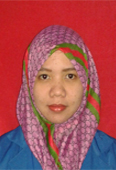 Address:Kp. Rawa Bambu Rt 004/016
Harapan Jaya Bekasi UtaraTelephone:085781300287E-mail:Lindafitrianizlnd@gmail.comDate of birth:March, 15th 1994Sex:FemaleMarital Status: Single